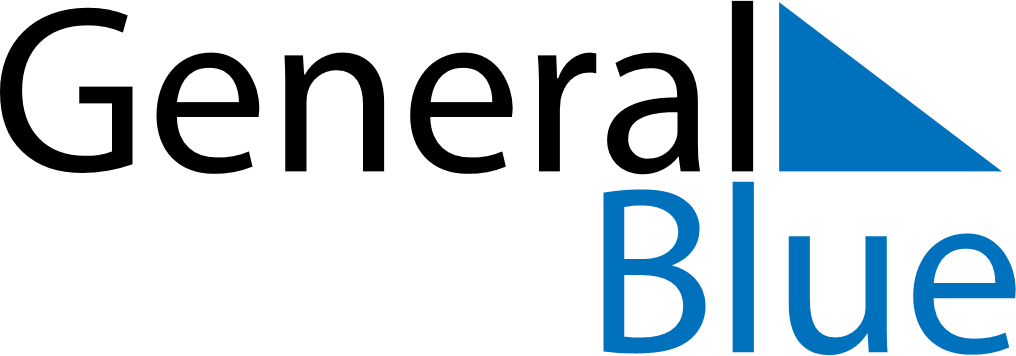 January 2024January 2024January 2024January 2024January 2024January 2024Hodonin, South Moravian, CzechiaHodonin, South Moravian, CzechiaHodonin, South Moravian, CzechiaHodonin, South Moravian, CzechiaHodonin, South Moravian, CzechiaHodonin, South Moravian, CzechiaSunday Monday Tuesday Wednesday Thursday Friday Saturday 1 2 3 4 5 6 Sunrise: 7:44 AM Sunset: 4:04 PM Daylight: 8 hours and 19 minutes. Sunrise: 7:44 AM Sunset: 4:05 PM Daylight: 8 hours and 20 minutes. Sunrise: 7:44 AM Sunset: 4:06 PM Daylight: 8 hours and 21 minutes. Sunrise: 7:44 AM Sunset: 4:07 PM Daylight: 8 hours and 22 minutes. Sunrise: 7:44 AM Sunset: 4:08 PM Daylight: 8 hours and 23 minutes. Sunrise: 7:44 AM Sunset: 4:09 PM Daylight: 8 hours and 25 minutes. 7 8 9 10 11 12 13 Sunrise: 7:44 AM Sunset: 4:10 PM Daylight: 8 hours and 26 minutes. Sunrise: 7:43 AM Sunset: 4:11 PM Daylight: 8 hours and 27 minutes. Sunrise: 7:43 AM Sunset: 4:12 PM Daylight: 8 hours and 29 minutes. Sunrise: 7:42 AM Sunset: 4:14 PM Daylight: 8 hours and 31 minutes. Sunrise: 7:42 AM Sunset: 4:15 PM Daylight: 8 hours and 32 minutes. Sunrise: 7:42 AM Sunset: 4:16 PM Daylight: 8 hours and 34 minutes. Sunrise: 7:41 AM Sunset: 4:18 PM Daylight: 8 hours and 36 minutes. 14 15 16 17 18 19 20 Sunrise: 7:40 AM Sunset: 4:19 PM Daylight: 8 hours and 38 minutes. Sunrise: 7:40 AM Sunset: 4:20 PM Daylight: 8 hours and 40 minutes. Sunrise: 7:39 AM Sunset: 4:22 PM Daylight: 8 hours and 42 minutes. Sunrise: 7:38 AM Sunset: 4:23 PM Daylight: 8 hours and 44 minutes. Sunrise: 7:37 AM Sunset: 4:25 PM Daylight: 8 hours and 47 minutes. Sunrise: 7:37 AM Sunset: 4:26 PM Daylight: 8 hours and 49 minutes. Sunrise: 7:36 AM Sunset: 4:28 PM Daylight: 8 hours and 51 minutes. 21 22 23 24 25 26 27 Sunrise: 7:35 AM Sunset: 4:29 PM Daylight: 8 hours and 54 minutes. Sunrise: 7:34 AM Sunset: 4:31 PM Daylight: 8 hours and 56 minutes. Sunrise: 7:33 AM Sunset: 4:32 PM Daylight: 8 hours and 59 minutes. Sunrise: 7:32 AM Sunset: 4:34 PM Daylight: 9 hours and 1 minute. Sunrise: 7:31 AM Sunset: 4:35 PM Daylight: 9 hours and 4 minutes. Sunrise: 7:30 AM Sunset: 4:37 PM Daylight: 9 hours and 7 minutes. Sunrise: 7:29 AM Sunset: 4:38 PM Daylight: 9 hours and 9 minutes. 28 29 30 31 Sunrise: 7:27 AM Sunset: 4:40 PM Daylight: 9 hours and 12 minutes. Sunrise: 7:26 AM Sunset: 4:42 PM Daylight: 9 hours and 15 minutes. Sunrise: 7:25 AM Sunset: 4:43 PM Daylight: 9 hours and 18 minutes. Sunrise: 7:24 AM Sunset: 4:45 PM Daylight: 9 hours and 21 minutes. 